О ходатайстве о представлении к награждению знаком материнской славы Чувашской Республики «Анне» Коньковой В.К.Руководствуясь Положением о порядке представления к награждению государственными наградами Чувашской Республики и их лишения, учитывая мнение общественности, за достойное воспитание детейСобрание депутатов Приволжского сельского поселения р е ш и л о:ходатайствовать о представлении к награждению знаком материнской славы Чувашской Республики «Анне» Коньковой Веры Константиновны, проживающей в д. Дубовка Мариинско-Посадского района Чувашской Республики.  Глава Приволжского сельского поселения                                        А.М.Архипов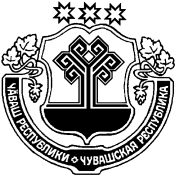 